Attachment C: Unfunded Applicants Customer Satisfaction Survey Consent Form Screenshot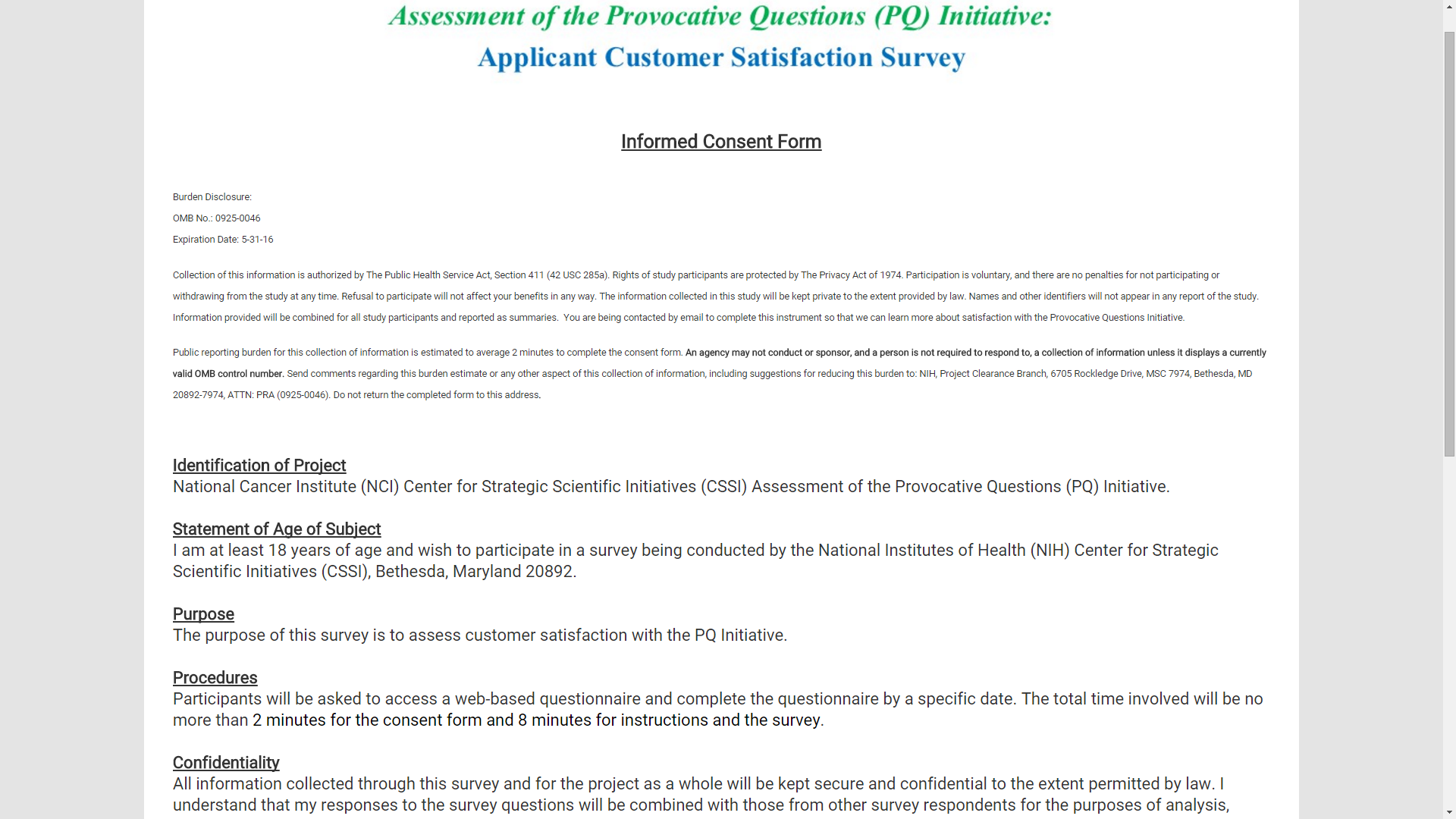 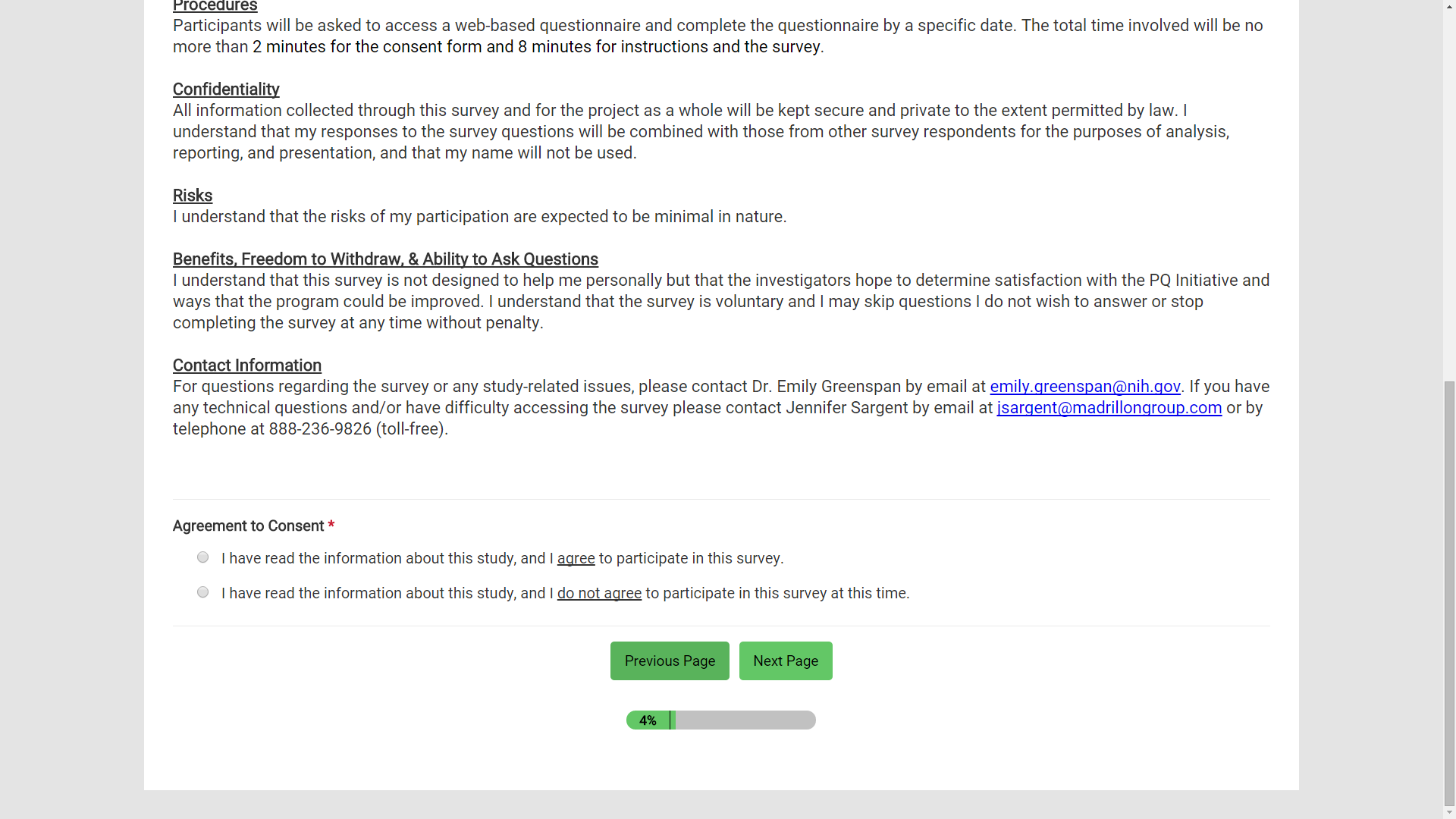 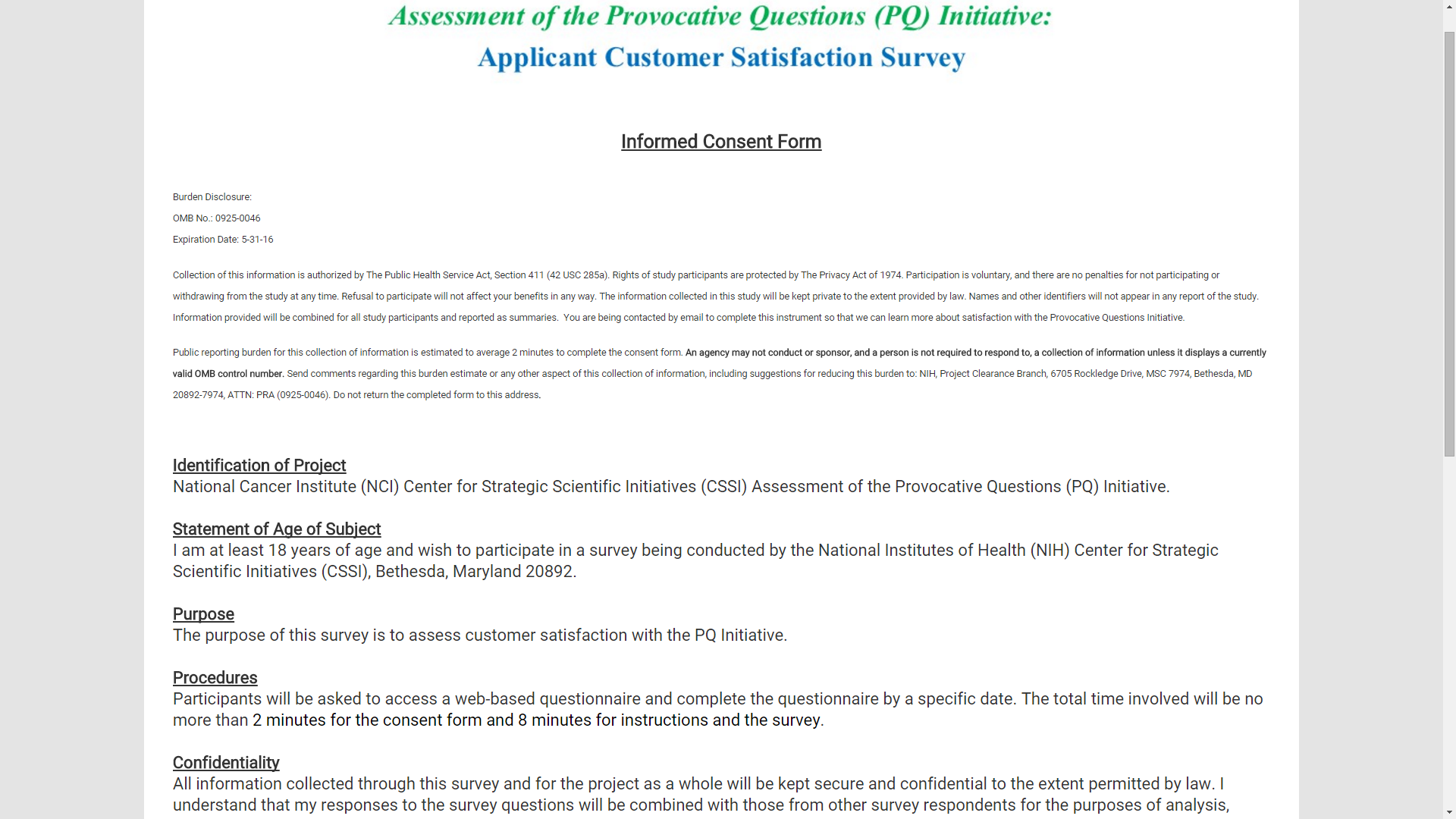 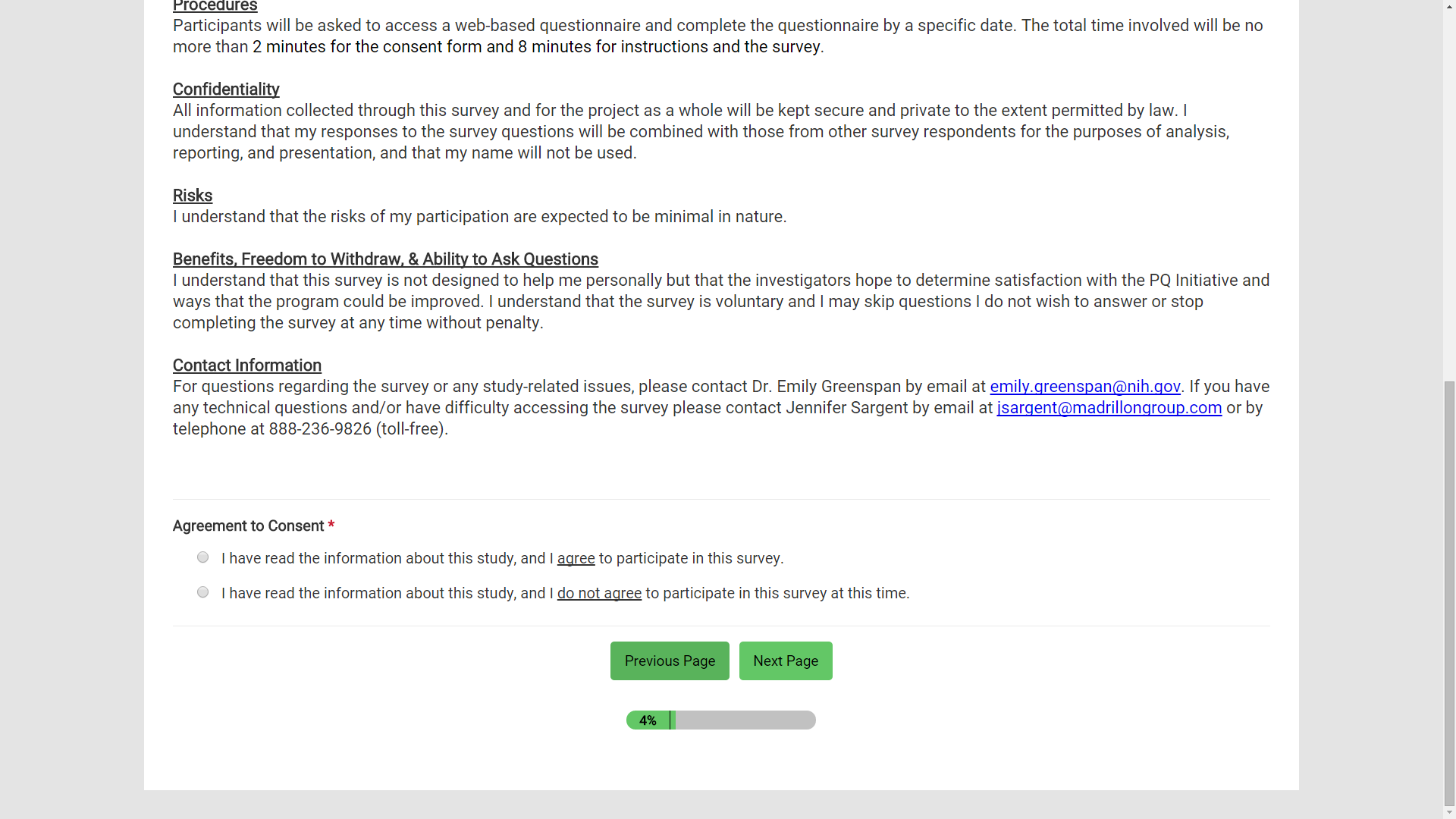 